3.     												1.     													2.     													4.     	10.     
Three minute test:Presents an interdisciplinary approach to cognitive skills and the brain, explaining how to maximize thinking and communication, how to think through problems, and how to respond to stressful situations.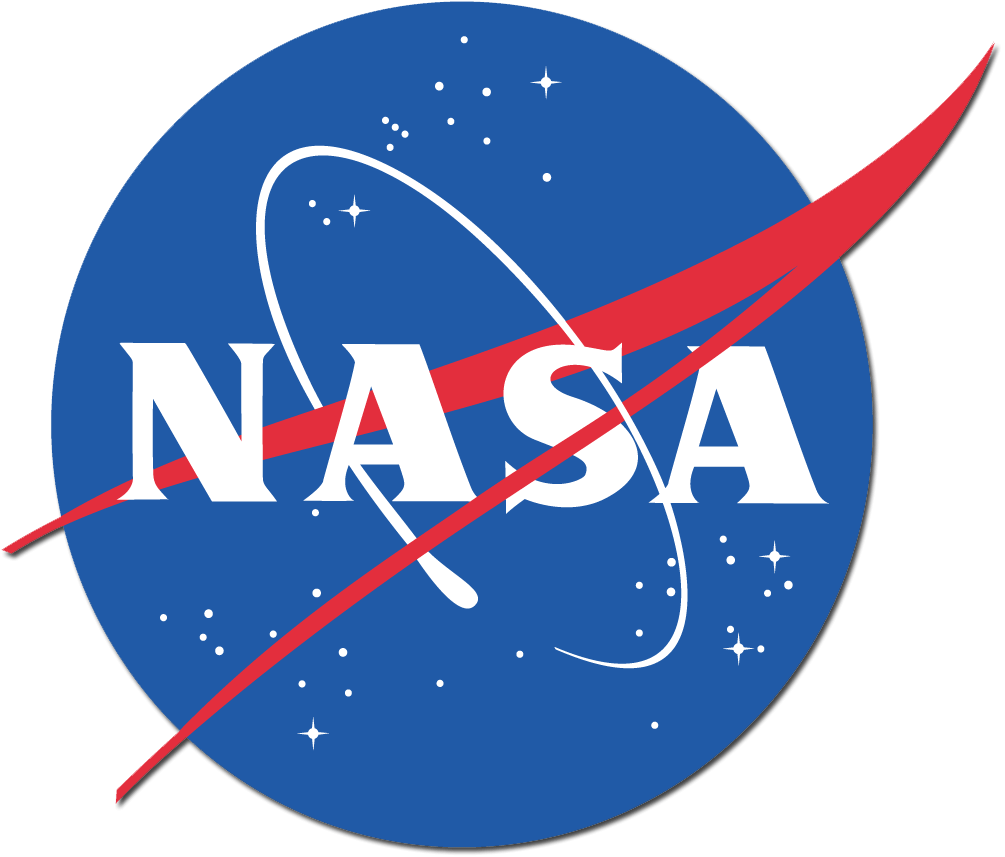 Directions: You have three minutes to complete this test. Carefully read the entire test before doing anything. In order to ensure the accuracy of this exam, you should not use more than the allotted time of five minutes. Good Luck!  You may begin now!Write today's date—month-day-year in the top right hand corner of your test paper.Write the answer to the following multiplication problem directly underneath the date on your test paper--6 X 5 = ?Write the name of the month that begins with the letter "D" in the top left hand corner of your test paper.Add 15 to the answer you got in #2, and write this new total directly underneath your answer for #3.In the lower left hand corner of your test paper, write the names of your favorite singer and your favorite group.Just above your answer to #5, write "This test is very easy."In the lower right hand corner of your test paper, draw a rectangle and inside the rectangle draw a five pointed star. The size of these drawings is not important.Directly above your answer to #7, draw a row of three small circles. Once again, size is not important.Write the name of the first president of the United States on the bottom of your test paper anywhere you choose. If you don't know who this is, write your own name instead.Write the name of any country that begins with the letter "I" directly underneath you answer to #2.Take the number of dwarfs in the Snow White story and add it to the number of bears in the Goldilocks story. Divide by 2. Write this total in the approximate center of your test paper.Think of a number between 1 and 50.  Double that number.  Add 20.  Add 6.  Subtract 17. Subtract 9. Divide by 2.  Write this number on your test paper directly underneath your answer to #11.Now that you have carefully read all of the parts so far, and you have not carried out any of the actual work, skip the next 2 questions and go back and only complete #3.The name of the first president of the United States is George Washington. He was president from 1789 until 1797. Add the two dates together to see if the total is less than 5000.You should not be reading the end of the exam before the beginning of the exam, but now that you are here, you have just wasted some of the time you may need to complete the test. 	11.      	12.      	9.      6.      												8.      5.     			7.     